UNIVERSIDAD LOYOLA (ARIAL 28)INGENIERÍA ELECTRÓNICA (ARIAL 24 O MENOR)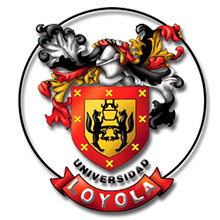  TESIS DE GRADO (ARIAL 18)SISTEMA DE ENERGIAS RENOVABLES EN LA GRANJA DE CHICANI (ARIAL 24 O MENOR)POSTULANTE: Juan José Torrez Garcia (ARIAL 16)TUTOR: Ing. Yolanda Julia Paty Pacosillo (ARIAL 16)LA PAZ – BOLIVIA (ARIAL 16)2019 (ARIAL 16)JUAN JOSE TORREZ GARCIAModalidad: Tesis de Grado presentado como requisito  para optar al título de Licenciado  en  Ingeniería Electrónica.TUTOR: ING. YOLANDA JULIA PATY PACOSILLO LA PAZ, 2019CAPITULO PRIMERO (ARIAL 24 O MENOR)CAPITULO SEGUNDO (ARIAL 24 O MENOR)SISTEMA DE ENERGIAS RENOVABLES EN LA GRANJA DE CHICANI